Beantragung von Datenauswertungen im TumorzentrumErklärungen siehe Rückseite des Formulars bzw. Datenhaltungs- und Datenberechtigungskonzept im TZ OÖDen freigegebenen Antrag bitte in Kopie an statistik@tumorzentrum.at übermitteln, danke.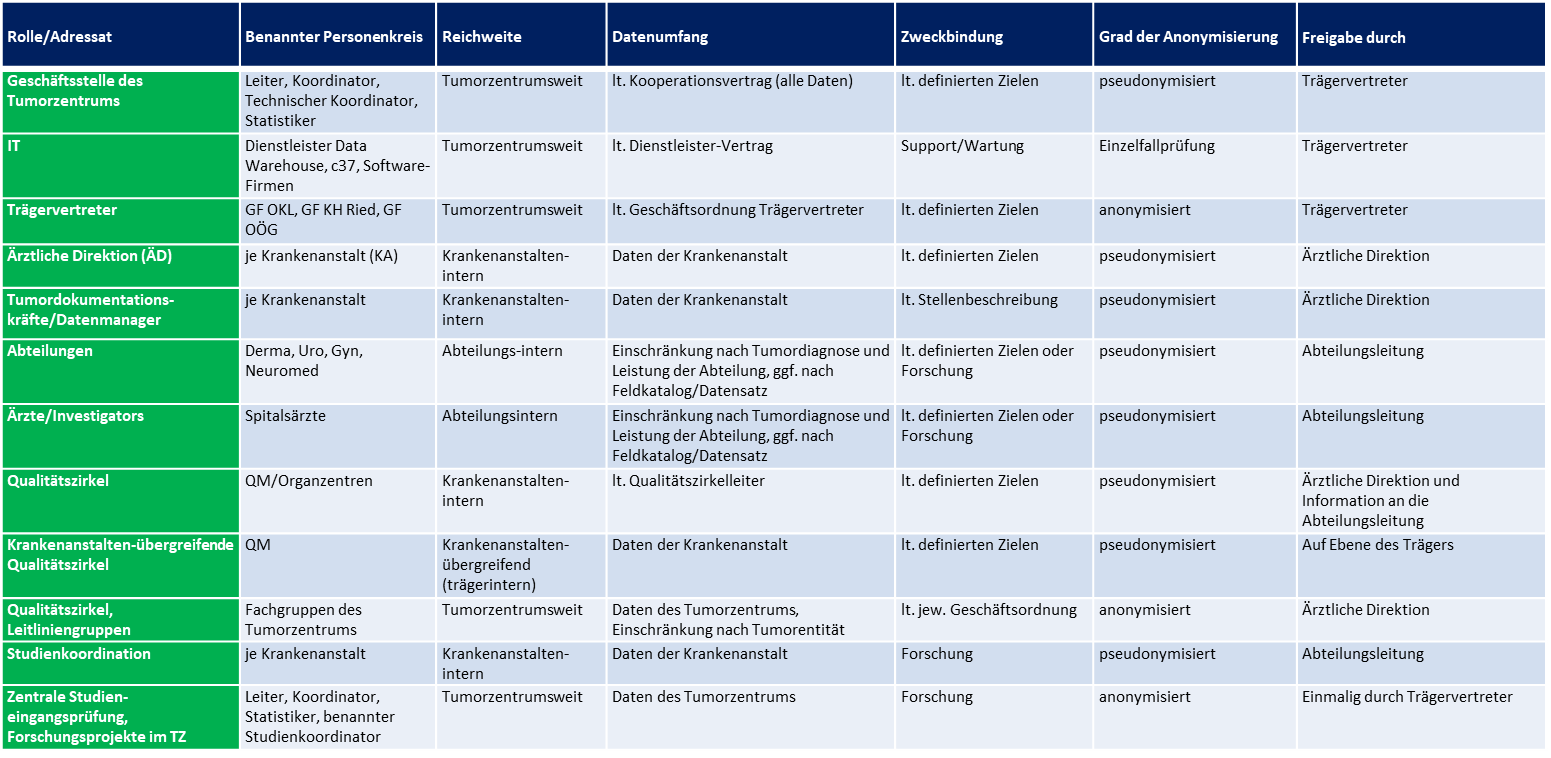 Kurzbeschreibung der geplanten AnalyseAntragsteller (Name)Funktion des AntragstellersTelefonAdressat der AuswertungZweck der Auswertung Mediz. Fall- und Leistungszahlen Zertifizierungserfordernisse Berufsgruppen-bezogene Auswertungen Forschungsprojekte und Register Daten für gesetzliche Vorgaben (Statistik Austria, …) Interne Kommunikation Information der Öffentlichkeit (keine Werbung) Andere:  Mediz. Fall- und Leistungszahlen Zertifizierungserfordernisse Berufsgruppen-bezogene Auswertungen Forschungsprojekte und Register Daten für gesetzliche Vorgaben (Statistik Austria, …) Interne Kommunikation Information der Öffentlichkeit (keine Werbung) Andere: Datenquellen C37 generische Auswertung C37 Ausw. mit QlikView C37 mit Controllingdaten  Andere:Reichweite ausschließlich abteilungsintern abteilungsübergreifend, spitalsintern häuserübergreifend, trägerintern trägerübergreifend Andere:  ausschließlich abteilungsintern abteilungsübergreifend, spitalsintern häuserübergreifend, trägerintern trägerübergreifend Andere: Grad der Anonymisierung/ Aggregierung Mitarbeiter-bezogene Daten nicht vorgesehen  anonymisiert nicht anonymisiert (namentlich)Patienten-bezogene Daten anonymisiert  pseudonymisiert (meist KIS-ID) nicht anonymisiert (namentlich)Aggregierungsniveau Aggregierte Daten; aggregiert nach:_______________ RohdatenMitarbeiter-bezogene Daten nicht vorgesehen  anonymisiert nicht anonymisiert (namentlich)Patienten-bezogene Daten anonymisiert  pseudonymisiert (meist KIS-ID) nicht anonymisiert (namentlich)Aggregierungsniveau Aggregierte Daten; aggregiert nach:_______________ RohdatenFrequenz der Analyse einmalig          wiederholte Auswertung vorgesehen Zeitlich befristete Analysen:  _ _ / _ _ / _ _ _ _ einmalig          wiederholte Auswertung vorgesehen Zeitlich befristete Analysen:  _ _ / _ _ / _ _ _ _Freigabe durchFunktion _________________________________________________________Name in Blockbuchstaben                         Datum, Unterschrift, ggfs. StempelFunktion _________________________________________________________Name in Blockbuchstaben                         Datum, Unterschrift, ggfs. Stempel